План мероприятий МБОУ «СОШ №125» г. Барнаула по реализации указа Президента РФ от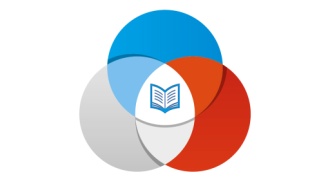 29.10.2015 №536 «О создании Общероссийской общественно-государственной детско-юношескойорганизации «Российское Движение Школьников» на 2020/2021 учебный годНазвание мероприятияСроки проведенияНаправление Деятельности РДШГородской конкурс молодых специалистов сферыотдыха и оздоровления детей «Мне имя – вожатый!»ОктябрьЛичностное развитиеМуниципальный этап XX Международного фестиваля«Детство без границ»Октябрь-мартЛичностное развитиеГородской конкурс «Лидер РДШ» ОктябрьЛичностное развитиеГородской конкурс «Я и мой питомец»НоябрьЛичностное развитиеИнтерактивный семинар по социальномупроектированию «ЗДОРОВая инициатива»НоябрьГражданская активностьФорум добровольческих объединений «Мы вместе!»НоябрьГражданская активностьГородская профильная смена «Школа актива РДШ»НоябрьИнформационно-медийноеГородской конкурс общественных формирований«Здоровье-образ жизни»ДекабрьГражданская активностьСеминары-совещания для лидеров информационно-медийного направленияВ течение годаИнформационно-медийноеРазмещение информации в СМИ, на официальныхсайтах органов государственной власти,образовательных, общественных организацийВ течение годаИнформационно-медийноеГородской открытый фестиваль патриотическойпесни им. В. ЗавьяловаЯнварьВоенно-патриотическое направлениеОткрытый медиафорум информационных изданий,радио и видеопрограмм образовательных организацийгорода Барнаула «В ритме жизни»ЯнварьИнформационно-медийноеГородской конкурс социальной рекламы побезопасности дорожного движения в образовательныхучрежденияхЯнварьИнформационно-медийноеГородской конкурс «Молодой избиратель XXI века»ФевральГражданская активностьСмотр-конкурс музеев им. Е.Л.Квитницкой«Школьный музей-новые возможности»ФевральГражданская активностьФестиваль клубов молодых избирателей городаБарнаулаФевральГражданская активностьСлет юных патриотовФевральВоенно-патриотическое направлениеГородской фестиваль подростковых вожатских командобразовательных организаций «Вожатенок»МартЛичностное развитиеГородской конкурс детских педагогических отрядов«Новая волна»МартЛичностное развитиеГородской конкурс творческих работ на знание ПДД«Знатоки на дорогах» учреждениях в образовательныхМартВоенно-патриотическое направлениеГородской тематический конкурс «Пожарнаяярмарка»МартВоенно-патриотическое направлениеГородской открытый конкурс «Точка зрения»МартИнформационно-медийноеГородской конкурс знаменных групп детскихорганизацийАпрельГражданская активностьГородской Марафон «От сердца к сердцу»АпрельГражданская активностьГородской конкурс инсценированной военной песни «Непобедимая и легендарная»АпрельВоенно-патриотическое направлениеГородская Спартакиада ВПК, ВСК «Отчизны верныесыны!»АпрельВоенно-патриотическое направлениеУчастие во всероссийских патриотических акциях:«Георгиевская ленточка», «День неизвестногосолдата» «День Героев Отечества»Апрель-май,3 декабря9 декабряВоенно-патриотическое направлениеСлет детских организаций города БарнаулаМайГражданская активностьИсторико-патриотический квест «НаследникиПобеды»МайВоенно-патриотическое направлениеФестиваль «Салют, Медвежата!»МайВоенно-патриотическое направлениеГородской конкурс «Профессиональные старты. Точкаотсчета» по отбору и формированию участников вовсероссийской профильной смене«Профессиональные старты» ВДЦ «Орленок»ИюньЛичностное развитиеГородская профильная смена «Лето в стиле РДШ»Июль-августЛичностное развитиеОбучающий сбор актива общеобразовательныхорганизаций города Барнаула «ЭРА+»АвгустЛичностное развитие